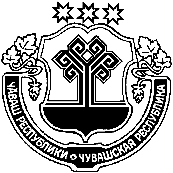 О создании общественной комиссии для подворного (поквартирного) обхода для обследования состояния пожарной безопасности жилого сектораО создании общественной комиссии для подворного (поквартирного) обхода для обследования состояния пожарной безопасности жилого сектора Во исполнение Федерального закона от 21 декабря 1994 года №69-ФЗ «О пожарной безопасности», Федерального закона от 06 октября 2003 года №131-ФЗ «Об общих принципах местного самоуправления в Российской Федерации» с целью обследования состояния пожарной безопасности жилого сектора, в т.ч соблюдения правил эксплуатации электробытовых приборов, технической эксплуатации всех видов электроустановок, газового оборудования, печей и дымоходов жилых домов, бань, постановляю:1. Создать общественную комиссию в составе:председатель комиссии – Ананьев Анатолий Александрович, глава Яндобинского сельского поселения сельского поселения;члены комиссии:Мукин Леонид Петрович, главный специалист-эксперт администрации Яндобинского  сельского поселения;Соловьев Александр Сергеевич, участковый уполномоченный полиции ОП по Аликовскому району МО МВД России «Вурнарский», (по согласованию);Гордеева Анастасия Владимировна, старший инспектор ОНД по Аликовскому району УНД ГУ МЧС России по Чувашской Республике (по согласованию);Степанова Марина Геннадьевна, депутат Собрания депутатов Яндобинского сельского поселения по Яндобинскому избирательному округу (по согласованию);Ефимова Эмма Геннадьевна, депутат Собрания депутатов Яндобинского сельского поселения по Синькасинскому избирательному  округу (по согласованию);Иванова Лина Иннокентьевна, депутат Собрания депутатов Яндобинского сельского поселения по Кивкасинскому избирательному округу (по согласованию);Никандрова Елена Вадимовна, депутат Собрания депутатов Яндобинского сельского поселения по Чиршкасинскому избирательному округу (по согласованию);Никонова Светлана Николаевна, депутат Собрания депутатов Яндобинского сельского поселения по Тушкасинскому избирательному округу (по согласованию);Николаева Марина Александровна, депутат Собрания депутатов Яндобинского сельского поселения  по Ягунькинскому избирательному округу (по согласованию);Ильина Людмила Михайловна, депутат Собрания депутатов Яндобинского сельского поселения по Восточному избирательному округу (по согласованию);Берник Надежда Владимировна, депутат Собрания депутатов Яндобинского сельского поселения по Центральномуу избирательному округу (по согласованию);Борисов Александр Анатольевич, депутат Собрания депутатов Яндобинского сельского поселения по Русско-Сорминскому избирательному округу (по согласованию);Иванов Геннадий Меркурьевич, депутат Собрания депутатов Яндобинского сельского поселения по Самушкинскому избирательному округу (по согласованию);Ерофеев Александр Веняминович, депутат Собрания депутатов Яндобинского сельского поселения по Сатлайкинскому избирательному округу (по согласованию);Кузьмина Роза Ивановна, депутат Собрания депутатов Яндобинского сельского поселения по Пизенерскому избирательному округу (по согласованию);2. Контроль за исполнением данного постановления оставляю за собой.Глава Яндобинскогосельского поселения                                                                                        А.А. АнаньевЧĂВАШ РЕСПУБЛИКИЭЛЕК РАЙОНĚЧУВАШСКАЯ РЕСПУБЛИКА АЛИКОВСКИЙ РАЙОН ЮНТАПА ЯЛ ПОСЕЛЕНИЙĚН           АДМИНИСТРАЦИЙĚЙЫШĂНУ«27» августа  2018    № 41Юнтапа сали            АДМИНИСТРАЦИЯЯНДОБИНСКОГО СЕЛЬСКОГО ПОСЕЛЕНИЯ ПОСТАНОВЛЕНИЕ            «27» августа  2018  № 41село Яндоба